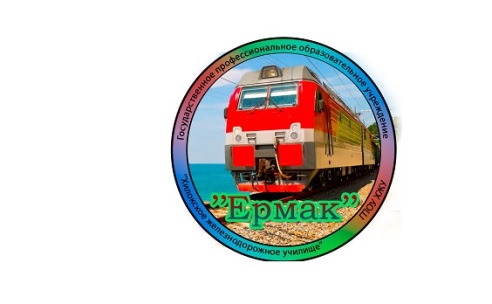 СодержаниеВВЕДЕНИЕ…………………………………………………………………………3 стр.Организация деятельности спортивного клуба «Ермак»…………………….  5 стр.План мероприятий спортивного клуба «Ермак» на 2021-2022 уч.год ……..7 стр.Конкурс спортивного клуба «Ермак»на лучшую организацию спортивно-оздоровительной работы среди студенческих групп…………………………. 8 стр.Итоги конкурса спортивного клуба «Ермак»на лучшую организацию спортивно-оздоровительной работы среди студенческих групп…………………………. 13 стр.Научно-практические материалы для здоровьеобучения студентов.Формирование здорового образа жизни. Формирование личной гигиены как элемента здорового образ жизни в историческом аспекте. Здоровьеобучение студентов профилактике острых респираторных  вирусных инфекций (ОРВИ)…………………………….. 15 стр.Страница истории спорта Забайкалья.Забайкальские спортсмены:чемпионы Олимпийских и Паралимпийских игр…………………………………………………. 28 стр.ЗАКЛЮЧЕНИЕ……….…………………………………………………………… 29 стр.ВВЕДЕНИЕВ современных условия развития профессионального образования  актуальными задачами  являются: формирование культуры здоровья среди студентов, приобщениеих к активной физкультурно-спортивной деятельности с целью укрепления и сохранения здоровья, расширение условий для активного содержательного досуга, социальная адаптация студенческой молодежи в образовательной организации,профилактика и предупреждение девиантного поведения среди студенческой молодежи.Значительно повышает эффективность деятельности профессиональной образовательной организации  по решению этих задач использование потенциала  спортивного клуба.С 2019 года в ГПОУ  «Хилокское железнодорожное училище» работает спортивный клуб «Ермак».Деятельность спортивного клуба «Ермак»нацелена на  формирование культуры здоровья студентов, приобщениеих к активной физкультурно-спортивной деятельности, а также  организацию активного разумного досуга, социальную адаптацию обучающихсяв училище, предупреждение и профилактику девиантного поведения среди студенческой молодежи через реализацию комплекса мероприятий по здоровьеобучающему и физкультурно-спортивному направлениям.Нормативно-правовая деятельность спортивного клуба определена:- Федеральным законом № 273 от 29.12.2012 года «Об образовании в Российской Федерации»;- Приказом министерства образования и науки Российской Федерации № 1065 от 13.09.2013 года «Об утверждении порядка осуществления деятельности школьных спортивных клубов и студенческих спортивных клубов»;- Распоряжением Министерства образования, науки и молодежной политики  Забайкальского края от 05.07.2019 года №119-р  «Об организации студенческих спортивных клубов в государственных профессиональных образовательных организациях  Забайкальского края и проведении «Лиги чемпионов студенческих спортивных клубов профессиональных образовательных организаций  Забайкальского края».	- Уставом и локальными актами ГПОУ «Хилокское железнодорожное училище».Здоровьеобучающее направление  деятельности спортивного клуба «Ермак» основано на современной учебно - методической базе и представлено учебным изданием «Культура здоровья студентов».На основе материалов учебного издания «Культура здоровья студентов» разработана программа и планы проведения классных часов среди обучающихся «Культура здоровья студентов», а классные руководители (по данной программе и планам) прошли обучение для их проведения среди студентов.   Физкультурно-спортивное направление  деятельности клуба представлено проведением спартакиад среди студенческих групп, которые одновременно являются как одним их этапов конкурса спортивного клуба «Ермак» на лучшую спортивно-оздоровительную работу среди студенческих групп, так и локальным этапом«Лиги чемпионов студенческих спортивных клубов профессиональных образовательных организаций  Забайкальского края»  (согласно распоряжения Министерства образования, науки и молодежной политики  Забайкальского края от 05.07.2019 года №119-р  «Об организации студенческих спортивных клубов в государственных профессиональных образовательных организациях  Забайкальского края и проведении «Лиги чемпионов студенческих спортивных клубов профессиональных образовательных организаций  Забайкальского края»), а также проведением соревнований по различным вилам спорта.Благодаря деятельности педагогического коллектива ГПОУ  «Хилокское железнодорожное училище» через деятельность  спортивного  клуба«Ермак», его здоровьеобучающих и физкультурно-спортивных мероприятий: конкурсов на лучшую организацию спортивно-оздоровительной работы среди студенческих групп, викторин о здоровом образе жизни,  спартакиад среди студенческих групп и др.,  в училище создана эффективная система по формированию культуры здоровья среди студентов,  приобщению их к активной физкультурно-спортивной деятельности, социальной адаптации  обучающихся в образовательной организации, проведению активного содержательного досуга, предупреждению и профилактики девиантного поведения среди студенческой молодежи.О деятельности спортивного клуба «Ермак»в учебном году выпускается журнал, на страницах которого отражены итоги конкурса по организации спортивно-оздоровительной работы среди студенческих групп 1 и 2 курсов, план мероприятий, а также научно-методические материалы для  здоровьеобучения студентов, практические советы и  рекомендации для студенческой молодежи о соблюдении здорового образа жизни с целью укрепления и сохранения здоровья.Организация деятельности спортивного клуба «Ермак».Спортивный клуб «Ермак» осуществляет деятельность по физкультурно-спортивному и здоровьеобучающему направлениям, которые через различные мероприятия : конкурсы на лучшую организацию спортивно-оздоровительной работы среди студенческих групп 1 и 2 курсов, спартакиады, классные часы «Культура здоровья студентов», викторины о здоровом образе жизни, и др. интегрированы в  учебно-воспитательный процесс  ГПОУ «Хилокское железнодорожное училище».Кураторство спортивного клуба «Ермак» осуществляет заместитель директора по воспитательной работе ГПОУ«Хилокское железнодорожное училище» А.Ф.Высотина через планирование и проведение педагогическим коллективом  мероприятий здоровьеобучающего и физкультурно-спортивного направлений, а также через контроль за подведением их итогов.ОРГАНИЗАЦИЯ ДЕЯТЕЛЬНОСТИСПОРТИВНОГО КЛУБА «ЕРМАК»Задачи по направлениям деятельности спортивного клуба «Ермак».Здоровьеобучающее направление реализуется через  деятельность классных руководителей и физоргов студенческих групп для формирования культуры здоровья студентов, повышение уровня здорового образа жизни через организацию классных часов «Культура здоровья студентов», проведение викторин и защиты плакатов о здоровом образе жизни, разработку и  распространение практических рекомендаций для студентов о ведении здорового образа жизни, подготовку докладов для участия на научно-практических конференциях о деятельности клуба и др. Физкультурно-спортивное направление реализуется через  деятельность классных руководителей и физоргов студенческих групп для организация и проведение физкультурно-спортивных мероприятий, обеспечение участия студентов в физкультурно-спортивных мероприятиях различного уровня (между группами и др.), организация обучения студентов по судейскому обслуживанию и проведению соревнований, организация и проведение спартакиад и др.Задачей физоргов является организация участия студентов в мероприятиях, проводимых спортивным клубом. Физорги студенческих групп избираются на один год открытым голосованием студентов. Задачей информационного сопровождения деятельности спортивного клуба является информирование участников педагогического процесса о проводимых мероприятиях, анонсирование и подведение итогов конкурсов, викторин, спартакиад, участия в физкультурно-массовых мероприятиях и др., размещение информации на сайте учреждения о деятельности спортивного клуба и др.Мероприятия спортивного клуба проводятся на материально- технической базе  ГПОУ «Хилокское железнодорожное училище» (спортивный зал, учебные кабинеты и др.).Мероприятия спортивного клуба проводятся на основе плана. План мероприятий спортивного клуба «Ермак»	на 2021-2022 учебный годКОНКУРС НА ЛУЧШУЮ ОРГАНИЗАЦИЮ СПОРТИВНО-ОЗДОРОВИТЕЛЬНОЙ РАБОТЫ СРЕДИ СТУДЕНЧЕСКИХ ГРУПП.Одним из основных мероприятий спортивного клуба «Ермак»ГПОУ  «Хилокское железнодорожное училище» является  конкурс на лучшую организацию спортивно-оздоровительной работы среди студенческих групп 1 и 2 курсов, который  включает  спартакиаду по 6 видам спорта (физкультурно-спортивное направление деятельности спортклуба) и викторину о здоровом образе жизни (здоровьеобучающее направление деятельности спортклуба). По сумме занятых мест в  викторине о здоровом образе жизни и спартакиаде определялись победители и призеры конкурса на лучшую  организацию спортивно-оздоровительной работы среди студенческих групп 1 курса и 2 курса. Данное мероприятие имеет главной целью вовлечение студентов каждой группы в совместную здоровьеобучающую и физкультурно-спортивную деятельность, улучшение микроклимата в студенческих группах, приобретение студентами готовности по соблюдению здорового образа жизни через здоровьеобучение, а также активное участие в физкультурно-спортивной деятельности для укрепления и сохранения здоровья. Этап конкурса спортивного клуба «Ермак»на лучшую спортивно-оздоровительную работу среди студенческих групп: спартакиады(физкультурно-спортивное направление деятельности спортивного клуба).Спартакиады(физкультурно-спортивное направление деятельности спортивного клуба)проводились по 6 видам спорта (волейболу, стритболу, дартсу, настольному теннису, шахматам, шашкам).Проведение соревнований осуществлялось в формате спортивных учебных игр среди студенческих групп. Студенты, которые по состоянию здоровья отнесены к специальной медицинской группе принимали участие в видах спорта, которые не предъявляют повышенных требований к основным системам организма: шашки, шахматы, дартс. При подготовке к проведению спартакиады физорги занимались формированием команд, оформлением заявок на участие. Судейское обслуживание по видам спорта осуществляли студенты училища.Общая таблицаспартакиады средистуденческих групп 1 курсаПобедителем спартакиады среди студенческих групп 1 курса стала группа № 11. Итоговое место определяется по наименьшей сумме очков набранных командами-участницами во всех видах спорта (1 место в виде спорта - 1 балл, 2 место в виде спорта - 2 балла и т.д.).Общая таблица  спартакиады  средистуденческих групп 2 курсаПобедителем спартакиады среди студенческих групп 2 курса стала группа № 21.В случае неучастия студенческой группы в отдельном виде спорта ей присваивается последнее место в этом виде спорта и плюс 3 штрафных балла, т.е. 6 баллов .Спартакиады среди студенческих групп являются как одним из этапов конкурса спортивного клуба «Ермак» на лучшую спортивно-оздоровительную работу среди студенческих групп,  так и локальным этапом «Лиги чемпионов студенческих спортивных клубов профессиональных образовательных организаций  Забайкальского края».Поэтому, победители спартакиад среди 1 курсов студенческая группа  № 11 и среди 2 курсов студенческая группа  №21 в отдельной  спартакиаде определили лучшую группу - победителя локального этапа. Таблица  локального этапа средистуденческих групп-победителей 1 и 2 курса    Победитель локального этапа студенческая группа №21 завоевала право  участия в региональном этапе «Лиги чемпионов студенческих спортивных клубов профессиональных образовательных организаций  Забайкальского края»от спортивного клуба «Ермак» ГПОУ «Хилокское железнодорожное училище». Этап конкурса спортивного клуба «Ермак»на лучшую спортивно-оздоровительную работу среди студенческих групп:викторины о здоровом образе жизни(здоровьеобучающее направление деятельности спортивного клуба).Проведение викторин осуществлялось на основе учебных материалов после  проведения среди студентов  классных часов «Культура здоровья студентов» по 8 элементам здорового образа жизни: режим учебы, труда и отдыха, закаливание, отсутствие вредных привычек, личная гигиена, межличностное общение, психическая саморегуляция, рациональное питание, двигательная активность.Перед проведением классных часов «Культура здоровья студентов» было проведено обучение классных руководителей (кураторов) студенческих групп 1 и 2 курса на основе планов-конспектов по каждому из 8 элементов здорового образа жизни (по материалам учебно-методического пособия «Культура здоровья студентов»).После этого, классные руководители провели здоровьеобучающие занятия среди курируемых студенческих групп (классные часы  «Культура здоровья студентов»).Викторины после проведения классных часов  проводились на основе контрольных вопросов о здоровом образе жизни на основе изученных учебных материалов. В викторинах о здоровом образе жизни принимали участие студенты из студенческих групп 1 и 2 курсов. Каждый участник викторины отвечал на  вопросы анкеты по  8 элементам здорового образа жизни. На каждый  вопрос из анкеты для викторины предлагалось 3 варианта для ответа. Участнику необходимо было выбрать   один вариант ответа на каждый вопрос.  Общий показатель правильных ответов рассчитывался в соотношении суммы  правильных ответов на вопросы викторины и количества студентов-участников от каждой  студенческой группы. Максимальный показатель суммы правильных ответов от  студенческой группы на 15 вопросов  составляет 15, т.е. данный максимальный результат возможен, если каждый из  студентов-участников викторины от студенческой группы ответил правильно на все 15 вопросов анкеты викторины. По наибольшей сумме правильных ответов от студенческой группы  определялись итоговые места групп в викторине. Общая таблица  викторины о здоровом образе жизнисреди студенческих групп 1 курсаОбщая таблица  викторины о здоровом образе жизнисреди студенческих групп 2 курсаПолученные результаты позволяют не только определить уровень здоровьеобучения студентов, но и дифференцировать эффективность деятельности классных руководителей по формированию культуры здоровья среди студентов. Так, по результатам здоровьеобучающей деятельности спортиного клуба в 2021-2022 уч.году наивысшие результаты по итогам викторины показали обучающие из студенческих групп № 11, № 21 что несомненно подтверждает эффективную здоровьеобучающую деятельность классных руководителей данных студенческих групп.  Анализ здоровьеобучающей деятельности классных руководителей по итогам викторин позволяет вносить корректировки в учебно-воспитательный процесс, чтобы обеспечивать высокий уровень здоровьеобучения студентов.      По суммированию результатов 1 и 2 этапов конкурса: спартакиады и викториныбыли определены победители и призеры конкурса на лучшую организацию спортивно-оздоровительной работы среди студенческих групп 1 и 2 курсов. Итоги конкурса на лучшую организациюспортивно-оздоровительной работы 	спортивного клуба «Ермак».Общая таблицаконкурса на лучшую организацию спортивно-оздоровительной работы 	спортивного клуба «Ермак»ГПОУ  «Хилокское железнодорожное училище»среди студенческих групп 1 курсав 2021-2022 уч.годуПри равенстве баллов предпочтение студенческой группе: по занятому месту в спартакиаде, а затем в викторине.Победителем конкурса на лучшую организацию спортивно-оздоровительной работы среди студенческих групп 1 курса стала  группа №11    2 место заняла студенческая группа № 1    3 место заняла студенческая группа № 15.Общая таблица  конкурса на лучшую организацию спортивно-оздоровительной работы 	спортивного клуба «Ермак»ГПОУ  «Хилокское железнодорожное училище»среди студенческих групп 2 курса	в 2021-2022 уч.году	Победителем конкурса на лучшую организацию спортивно-оздоровительной работы среди студенческих групп 2 курса стала  группа № 21 (у нее наименьшая сумма занятых мест в спартакиаде и викторине:3).     2 место заняла студенческая группа № 24.     3 место заняла студенческая группа № 25.Научно-практические материалы для здоровьеобучения студентов.Формирование здорового образа жизни.Формирование личной гигиены как элемента здорового образ жизни в историческом аспекте.	Здоровьеобучение		студентов профилактикеострых респираторных  вирусных инфекций (ОРВИ).Здоровый образ жизни является мерой цивилизованности и человечности и характеризует как отдельного человека, так и общество в целом. В культуре разных народов на протяжении тысячелетий вырабатывались различные подходы к укреплению и сохранению здоровья, но главное -  здоровый образ жизни складывался  из ориентации на здоровье как абсолютную жизненную ценность. В процессе исторического развития происходил отбор и закрепление в моделях повседневного поведения   у различных народов наиболее эффективных средств по укреплению и сохранению здоровья, которые касались питания, двигательной активности, личной  гигиены  и др.Порой понимание важности соблюдения  тех или иных элементов здорового образа жизни было связано с трагическими реалиями, например, вспышками заболеваний, вызванных во многом несоблюдением правил личной гигиены, которые в итоге принимавших характер эпидемий. Формирование здорового образа жизни, расширения представлений о разнообразных факторах влияния на состояние здоровья человека  происходило неравномерно. Очень важное значение и влияние  на представления о важности для здоровья человека здорового  образа жизни и необходимости соблюдения тех или иных его элементов оказало развитие медицины, философии и др. наук несколько тысяч лет назад ( 2-3 тыс.лет до н.э.). История формирования здорового образа жизни как совокупности наиболее важных для укрепления и сохранения здоровья его элементов претерпела в историческом контексте целый ряд изменений и выделила наиболее значимые: режим труда и отдыха, закаливание, отсутствие вредных привычек, рациональное питание, личную гигиену, межличностное общение, психическую саморегуляцию, двигательную активность. Современные научные данные, через использование новейших средств контроля и оценки (биохимические и др.) подтверждают  незаменимость и эффективность вышеназванных элементов здорового образа жизни для укрепления и сохранения здоровья, обеспечения трудового, творческого и жизненного долголетия. Значимость здоровья, здорового образа жизни и его элементов у разных народов в разные времена нашло отражение в валеоафоризмах.Валеоафоризмы (valeo от лат. «быть здоровым», от греч. «aphorismos» – краткое выразительное изречение) – это афоризмы, максимы, изречения, пословицы, поговорки о здоровом образе жизни и его основных элементах, о здоровье, способах и средствах его укрепления, сохранения, а также о причинах его ухудшающих.ВАЛЕОАФОРИЗМЫ О ЗДОРОВЬЕ И ЗНАЧЕНИИ ЗДОРОВЬЯПервое богатство – это здоровье.Р. Эмерсон          Комментарий. Среди всех богатств  как основы обеспеченности и благосостояния, которыми может обладать человек, первым является  здоровье, ведь без «обеспеченности здоровьем» все остальные богатства (материальные и др.) не имеют  значения,без здоровья они бесполезны.Укреплению и сохранению здоровья способствует только здоровый образ жизни.Поэтому каждый должен заботиться об укреплении и сохранении здоровья через соблюдение здорового образа жизни на основе собственных усилий.  Если человек теряет своё здоровье,ничто на свете ему не в радость...Г. Болингброк          Комментарий. Нездоровье доставляет физическую и душевную боль, истощает  и поэтому,  если человек теряет здоровье, заболевает,  то  жизнь  его превращается в одни страдания. Основой здоровья является здоровый образ жизни и его соблюдение избавляет человека  от множества болезней,  способствует полноценной радости жизни. Вот почему необходимо каждому сделать свой  выбор в пользу здорового образа жизни.У кого есть здоровье, есть и надежда,а кого есть надежда – есть всё.Арабская пословица       Комментарий.Человеком движет надежда на достижение благополучия,  счастья в жизни и все эти надежды могут реализоваться только при главном условии,  что человек обладает хорошим здоровьем. Теряя здоровье, человек теряет и свои надежды. Поэтому здоровье имеет определяющую  значимость для полноценной жизнедеятельности  и каждый может за счет собственных усилий способствовать укреплению и сохранению своего здоровья через соблюдение  здорового образа жизни.Формирование личной гигиеныкак элемента здорового образ жизнив историческом аспекте и отражение в валеоафоризмах.       Формирование правил личной гигиены (от греч. hygieinos - здоровый) для укрепления и сохранения здоровья имеет многовековую историю.       Согласно историческим документам, уже у древних народов Индии, Китая, Египта существовали правила ухода за телом, предупреждения инфекционных болезней и т.д.В Древнем Египте за 1500 лет до н. э. большое значение придавалось личной гигиене. Предписывалась опрятность в быту, определялся образ жизни граждан, сон, омовения. Геродот, описывая обычаи египтян в V в. до н.э., отмечал, что египтяне пьют только из медных сосудов, которые чистят ежедневно. Платье носят полотняное, всегда свежевымытое. Обрезают волосы, чтобы избежать вшей, ради чистоты, предпочитая быть опрятными, нежели красивыми. Жрецы через день стригут себе волосы на всем теле для того, чтобы не иметь на себе ни вши, ни какой-либо иной скверны во время служения богам. Моются они два раза в день и два раза в ночь.	В Древней Индии большое значение придавалось личной гигиене и опрятности тела, чистоте жилища. Предписывалась смена белья и одежды, утреннего купания, ухода за кожей и зубами, стрижки бороды и ногтей. Рекомендовались растирания тела мазями. В XXV веке до н.э. в городе Мохенджо-Даро в числе санитарно-технических сооружений города были бани – самые древние из известных истории. У древних греков уровень развития гигиены и косметики был очень высок. В древнегреческом обществе был особый, прославленный историей и литературой, культ тела, чистоты, гигиены, здоровья. В Древней Греции существовал отдельный культ  Асклепия- бога врачевания, который был сыном Аполлона - бога Солнца и имел две дочери – Гигиею и Панаку. Панакея (панацея) была богиней лечения и символизирует лечебную медицину. Гигиея – богиня здоровья проводила мероприятия, направленные на предупреждение заболеваний и укрепление здоровья. Именно от нее происходит название гигиены. У греков были распространены различные процедуры: длительные и тщательные омовения лица и тела, в кожу втирали кремы, масла, ароматические средства.    Первый трактат по гигиене создал  великий ученый и врач Древней Греции Гиппократ (460 - 377 до н.э.):  «О водах, воздухе и местностях». В своем трактате он рассматривает влияние образа жизни, привычек, окружающей среды на здоровье человека и их связь с болезнями. Связав гигиену с медициной, он дает рекомендации по профилактике заболеваний. По свидетельству историков, у греков считалось достоинством иметь белые зубы и часто чистить их. С древнейших времен греки принимали горячие ванны, приготовленные дома. В дальнейшем в античной Греции появляются термы - бани, которыми пользовалось всё население города. Посещение общественных бань регламентировалось: благородные граждане были обязаны регулярно посещать бани. В бане была общественная должность - «смотритель купаний». Для борьбы с заразными болезнями применялось окуривание серой жилых и общественных помещений.  Средства личной гигиены широко применялись (как набор практических рекомендаций) в Древнем Риме, который среди прочего прославился своими общественными банями. Древние римляне знали косметические эссенции, средства от мозолей, угрей, растворы для окраски ресниц и бровей. Особо популярны были жирные масла с благовониями. 	 В Древней Руси личной гигиене уделяли большое внимание. На Руси было распространено еженедельное мытьё в бане. Особенно распространены были русские бани со своеобразным хлёстким массажем дубовыми или берёзовыми вениками. Для излечения от кожных болезней древние лекари рекомендовали лить на горячие камни настои трав. Для смягчения и питания кожи хорошо наносить на неё мёд. В банях проводили уход за кожей, её очищали специальными скребками, массажировали, натирали ароматными бальзамами и до сих пор баня как средство личной гигиены одно из самых важных в стране.      На Руси  были хорошо известны способы и приемы гигиенического ухода за кожей лица, рук, тела, волосами. Русские женщины прекрасно знали, что простокваша, сметана, сливки и мёд, жиры и масла смягчают и восстанавливают кожу лица, шеи, рук, делают её эластичной и бархатистой. Так что нужные средства  находили и брали из окружающей природы: собирали травы, цветки, плоды, корни, лечебные и косметические свойства которых им были известны. Для румян и помады использовали сок малины, вишни, натирали щёки свеклой. Для придания коже белизны брали пшеничную муку или мел.Понимание важности личной гигиены для здоровья имеет свои давние корни. Вместе с тем необходимо отметить, что в истории имеется множество примеров, свидетельствующих о том, что человечество заплатило огромную цену за незнание и несоблюдение правил гигиены. Недостаточный, в целом, уровень гигиенических знаний и санитарных мероприятий приводили к эпидемиям чумы, оспы и к другим заболеваниям.Например, в 480 году до н.э. от эпидемии оспы очень сильно пострадала Персия, где болезнь погубила большое количество жителей.В середине 6 века началась первая крупнейшая пандемия чумы. Возникшая в Восточной Римской империи, она охватила весь Ближний Восток. Чума распространилась до Константинополя, где ее жертвами ежедневно становилось до 10 тыс. человек, и в этом городе она  уничтожила около 40% населения. В целом,  в ходе пандемии  за  30  лет погибло более 20 млн. человек - 50%   населения Восточной Римской империи. История средних веков в Европе оказалась историей огромных эпидемий, страшных болезней (чума, оспа и др.), приведших к гибели многих миллионов людей, к вымиранию населения целых городов, большинства жителей целых стран. Это происходило на фоне антисанитарного состояния жизненного уклада граждан и отсутствия каких-либо санитарно-технических сооружений, что совместно провоцировало возникновение и распоространение тяжелых эпидемических заболеваний,  вспышки эпидемии тифа, чумы, холеры, оспы и т.д. Так, в период XVII-XVIII вв. в Европе болели оспой практически ежегодно до 12 млн.человек, а летальные исходы составляли 15%-20%.  Одним из самых страшных в истории Европы был 14-й век из-за эпидемии чумы, уничтожившей миллионы ее жителей. Так, в период с 1347 по 1351 год от эпидемии чумы Италия и Англия потеряли половину населения, Германия, Франция, Испания - более трети.      Таким образом, возникновение и развитие личной гигиены диктовалось потребностями общества, государства.  В Европе понимание и осознание причин вспышек эпидемий различных заболеваний от очень низкого уровня личной гигиены и недопустимости пренебрежения ее правилами  послужило причиной разработки и появления различных кодексов, трактатов о правилах соблюдения личной гигиены, а также карантинов, жестких принудительных мер по предупреждению массовых заболеваний. Так, примером проявления жестких мер для начала борьбы с чумой может служить начавшаяся с 15 века принудительная изоляция больных за территорию поселений, сжигание их одежды, длительное проветривание помещений и мебели, надзор за чистотой воды и улиц и др. В крупных городах Европы были созданы «регламенты», т.е. специальные правила (например, лондонские, парижские и др.) с целью предотвращения распространения заразных заболеваний.       К периоду 14-15 веков для предупреждения и профилактики заболеваний принадлежит первое введение карантинов в Италии, Франции и в др.странах.      Карантин - комплекс ограничительных и режимных мероприятий, направленных на ограничение контактов  инфицированного или подозреваемого в инфицированности лица (группы лиц), товара, транспортного средства, населённого пункта.      Первоначально слово «карантин» означало «время, из сорока дней состоящее» (от итал. quarantagiorni - «сорок дней»).         Карантин был впервые использован в 14-м веке в Венеции для отсрочки входа в порт кораблей, прибывающих из других стран. Именно на 40 дней все суда должны были встать на якорь на некотором расстоянии от берега, перед тем как они смогут разгружаться.       И только в конце 18-го века появилось второе значение этого слова - «дом, в котором приезжающие из заразительных мест должны иметь пребывание своё».     Карантин чаще всего при многих инфекционных болезнях, прежде всего оспе и чуме, длился сорок дней.  Впервые карантинные законы были изданы в 1374 года в Италии и к этому побудила боязнь занесения в страну чумы. Вскоре многие города, расположенные по берегам морей, стали применять продолжительную изоляцию для прибывающих судов.       В 15-м веке  практика карантина указала на необходимость иметь карантинные лазареты, которые были устроены в городах Италии (Венеции, Генуе) и Франции (Марселе).    На Руси карантины появились первоначально в Пскове в 1521 году (упоминаются в  псковской первой летописи) против чумы.      А в 1552 году, когда болезнь снова  появилась в Пскове, был введен карантин с выставлением застав на дорогах, чтобы не было выезда и выезда из Пскова.       Общая инструкция относительно карантинов в России была издана в 1712 г. Губернаторы и воеводы должны были задерживать приезжих у застав, а того, кто пробирался через заставы ждало суровое наказание (вплоть до смертной казни).История формирования личной гигиены доказывает, что несоблюдение ее правил  имеет многочисленные отрицательные воздействия на здоровье человека, общества, государства.  Постепенное накопление опыта соблюдения гигиенических правил неотрывно связано с развитием  медицины, что со временем привело к созданию и появлению первых специализированных кафедр гигиены при крупных университетах, академиях.Особо можно отметить период конца 18-го и начала 19-го веков, который ознаменовался новыми движениями в области гигиены.   Основоположниками гигиены в России были ученые А.П. Доброславин (1842-1889) и Ф.Ф. Эрисман (1842-1915).  А.П. Доброславин организовал в 1871 году при Военно-медицинской академии в Петербурге впервые в России кафедру гигиены и экспериментальную гигиеническую лабораторию, был редактором первого гигиенического журнала «Здоровье» и организатором «Общества охранения народного здравия». А.П. Доброславин был автором первого русского учебника по гигиене, создал первую гигиеническую экспериментальную лабораторию и фундамент для последующего развития отечественной гигиены. В 1882 году Ф.Ф. Эрисман создал кафедру гигиены в Московском университете и при ней городскую санитарную станцию (на ее базе впоследствии возник Научно-исследовательский институт гигиены, носящий его имя). Ф.Ф. Эрисман – автор учебников по школьной, профессиональной гигиене. Благодаря деятельности этих талантливых ученых, в России была создана отечественная научная школа гигиенистов, признанная одной из лучших в мире. В настоящее время в стране существует целая система гигиенических учреждений разного типа: научно-исследовательские институты, санитарно-гигиенические лаборатории, санитарно-эпидемиологические станции. ВАЛЕОАФОРИЗМЫ О ЛИЧНОЙ ГИГИЕНЕБолезнь с грязью в дружбе.Армянское изречениеКомментарий.Основной причиной различных заболеваний является загрязнение поверхности тела, ведь грязь - частый предвестник и спутник болезней.Поэтому необходимо соблюдать правила личной гигиены,принимать водные процедуры и осуществлять регулярное умывание наиболее загрязняемых участков тела (лицо, шея, верхняя и нижняя часть туловища),что является важным условием для предупреждения и профилактики различных заболеваний, способствует укреплению и сохранению здоровья.Чистым жить – здоровым быть.Русская поговоркаКомментарий.Регулярное соблюдение основных требований личной гигиены позволяют человеку содержать и блюсти себя в чистоте,что является залогом здоровья, и способствует укреплению и сохранению здоровья,предупреждению различных заболеваний.Несоблюдение требований личной гигиены по поддержанию чистоты тела, одежды может стать причиной попадания в организм болезнетворных микроорганизмов и возникновению различных заболеваний. Гигиена учит, как быть цепной собакой собственного здоровья.	В.О. Ключевский	Комментарий. Гигиена, образно выражаясь, является верным стражем - «цепной собакой здоровья», которая всегда на его охране, способствуя его укреплению и сохранению через соблюдения ее требований по поддержанию чистоты тела и др.       История развития гигиены доказывает тяжесть и продолжительность ее роста и учит ценить достижения человечества на пути ее становления, возникновения практических знаний в области предупреждения и профилактики заболеваний.       И в современных условиях существует опасность эпидемий, как это проявилась в 2020 году в виде пандемии короновируса (короновирусная инфекция относится к группе острых респираторных вирусных инфекций - ОРВИ)  для предотвращения которой, кроме медицинского лечения, обязательным является соблюдение правил личной гигиены (защитные маски и т.д.).       Потребность в соблюдении правил личной гигиены была и останется всегда актуальной для укрепления и сохранения здоровья.       Соблюдение личной гигиены - основа здоровья личности, общества, государства и  соблюдение ее правил имеет личное, общественное и государственное значение. Здоровьеобучение студентов профилактикеострых респираторных  вирусных инфекций (ОРВИ).Вызываемые вирусами инфекции называются острыми респираторными вирусными инфекциями (далее - ОРВИ). ОРВИ - острое воспалительное поражение слизистых оболочек дыхательных путей, вызываемое различными типами вирусов, которое может сопровождаться общим недомоганием, лихорадкой, болью в горле, насморком, кашлем, головной, мышечной и суставной болью и т.д. Острые респираторные вирусные инфекции (ОРВИ) - группа подобных острых воспалительных заболеваний органов дыхания, возбудителями которых обычно являются респираторные вирусы. ОРВИ является самой распространённой в мире группой заболеваний, объединяющей грипп,  риновирусную, короновирусную и другие инфекции, вызывающие воспаление дыхательных путей и др.ОРВИ  поражает людей независимо от пола или возраста. Вирусы очень легко передаются. Вирусы сами по себе не могут питаться, расти, размножаться. Чтобы развиваться, вирусы пользуются  живыми клетками, в которые проникают, а проникнув внутрь заставляют клетку работать на себя. Сама клетка при этом выделяет в организм токсичные продукты жизнедеятельности, а затем гибнет.     В результате вирусы размножается и захватывают новые клетки, где все повторяется снова. Таким образом, происходит распространение вирусов по организму. Вирусы между людьми распространяются через выброс слюны, слизи, мокроты с болезненной микрофлорой при кашле, чихании вирусоносителя.       Заражение вирусами возможно разными путями, чаще всего это происходит при вдыхании. Заболевание возникает если человек вдохнул или проглотил вирус. Но вирус может проникнуть в организм и контактным способом, например, когда человек потирает глаза грязными руками, а также возможен путь передачи через предметы обихода, одежды. Тяжесть болезни зависит от общего состояния здоровья, возраста, от того,контактировал ли больной с данным типом вируса ранее.      Самолечение недопустимо, особенно для детей и лиц пожилого возраста. Только врач может правильно оценить состояние больного.Чтобы не допустить ОРВИ необходимо строго соблюдать меры профилактики.	Рекомендации по использованию масок.  Одним из наиболее доступных средств профилактики ОРВИ является защитная респираторная медицинская маска.       Раньше  медицинской маской называли повязку из нескольких слоев марли, которая закрывала нос и рот и фиксировалась на лице при помощи завязок.    На смену марле пришли легкие и эффективные полимерные материалы, гипоаллергенные и обладающие высокими фильтрационными и защитными способностями.  Современная одноразовая медицинская маска состоит из 2-х или 3-х слоев нетканого материала. На лице защитная маска крепится благодаря эластичным ушным петлям (резинкам).Как правильно надевать, носить и снимать защитную маску.Сколько времени можно носить защитную маску? 1.Маску, оснащенную бумажным фильтром, меняют 1 раз в 2 часа; 2.Маску, обработанную специальным бактерицидным средством, носят около 3 часов; 3.Если маска намокла от кашля, чихания или дыхания, то ее следует заменить незамедлительно.Восстановить защитные свойства одноразовой медицинской маски невозможно ни одним из способов стерилизации. Повторно использовать маску нельзя.Как правильно  надевать защитную маску.1.Одевая маску необходимо ее держать за ушные петли (резинки) или верхний край маски (как на рисунке) и не прикасаться к внутренней поверхности  маски.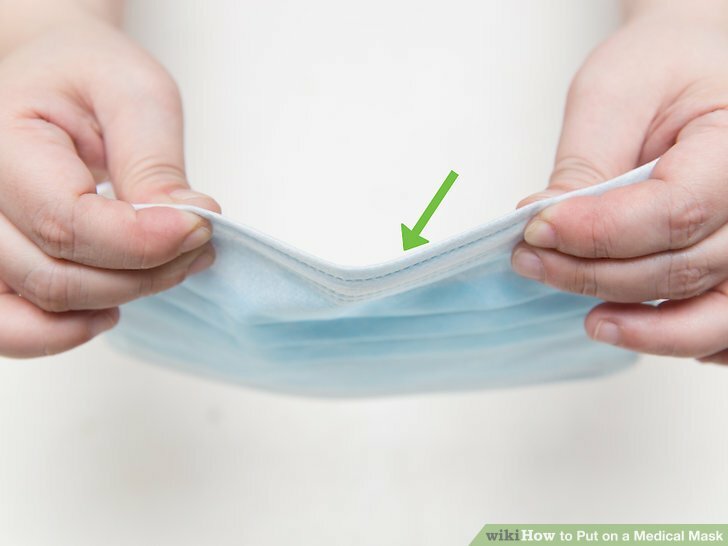 2.Одевать маску необходимо через поочередное одевание за уши эластичных ушных петель (резинок).3.Пластичное крепление вверху маски можно подогнать пальцами к спинке носа (носовой фиксатор обычно вшит с внутренней стороны маски).4. Складки на маске нужно развернуть, придавая ей более удобную форму и обеспечивая лучшее прилегание.5.Маска должна закрывать рот, нос и подбородок.Как правильно  носить и снимать защитную маску.1. Трогать маску руками во время ношения не рекомендуется.При прикосновении необходимо вымыть руки.2. Нельзя сдвигать маску на подбородок или снимать, а потом снова использовать.3. Влажную и загрязненную маску требуется утилизировать незамедлительно.4. Снимать маску необходимо за резинки сзади. Снимая маску, не прикасаться к внешнему защитному слою, на котором скопились возбудители инфекции и к внутреннему (обращенному к лицу) слою.Основные рекомендации для профлактики ОРВИ.1.Избегать близкого контакта с людьми, которые кажутся нездоровыми,обнаруживают явления жара (температура) и кашля.2.Избегать многолюдных мест или сократить время пребывания в многолюдных местах, носить защитную маску и перчатки.3.Увеличить приток свежего воздуха в помещения. Необходимо проветривание помещения.4.Соблюдать санитарно-гигиенические нормы и рекомендации санитарно-эпидемиологических служб.5.Стараться не прикасаться ко рту и носу.	6.ОРВИ передается через близкие контакты, попадая на слизистую оболочку носа, глаз и ушей, поэтому необходимо тщательно мыть руки, лицо, шею, уши, нос.      Особенно эффективно мыть руки по локоть, а также лицо, шею, уши, нос и  оставляет их намыленными на две-три минуты.       Мытье носа с мылом препятствует распространению вирусов на слизистую носоглотки. Можно просто промыть нос пальцем, а можно набрать мыльную воду в ладони и немного вдохнуть. Это эффективный метод для профилактики вирусных заболеваний.Содержащаяся в мыле щелочь не дает вирусам прикрепиться к слизистой. Особенно эффективно в этом плане хозяйственное мыло. При этом, постоянное мытье мылом нарушает иммунитет кожи и ее рН-баланс (кислотно-щелочной балланс кожи: когда рН кожи сбалансирован, т.е. нейтрален, кожа находится в лучшем состоянии), а также вызывает сухость. Для того чтобы этого не произошло, сразу после промывания стоит смазать нос ароматическим маслом.Например, перечной мяты, корицы, гвоздики - они обладают противовоспалительным эффектом и тоже могут помочь в борьбе с болезнью. Также  можно использовать  детский крем или оксолиновую мазь.В целом, применение вышеназванных мер способствует профилактике острых респираторных  вирусных инфекций (ОРВИ). СТРАНИЦА ИСТОРИИ СПОРТА ЗАБАЙКАЛЬЯЗабайкальские спортсмены:победители Олимпийских и Паралимпийских игрОлимпийская чемпиона Л.Е.Титова.Людмила Евгеньевна Титова(26 марта1946,Чита,РСФСР,СССР) -советскаяконькобежка.Заслуженный мастер спорта СССР(1968).Чемпионказимних Олимпийских игр 1968на дистанции 500 м (46,1), серебряный призёр на дистанции 1000 м (1.32,9). Бронзовый призёрзимних Олимпийских игр 1972на дистанции 500 м (44,45). После окончания спортивной карьеры работала спортивным комментаторомГостелерадио.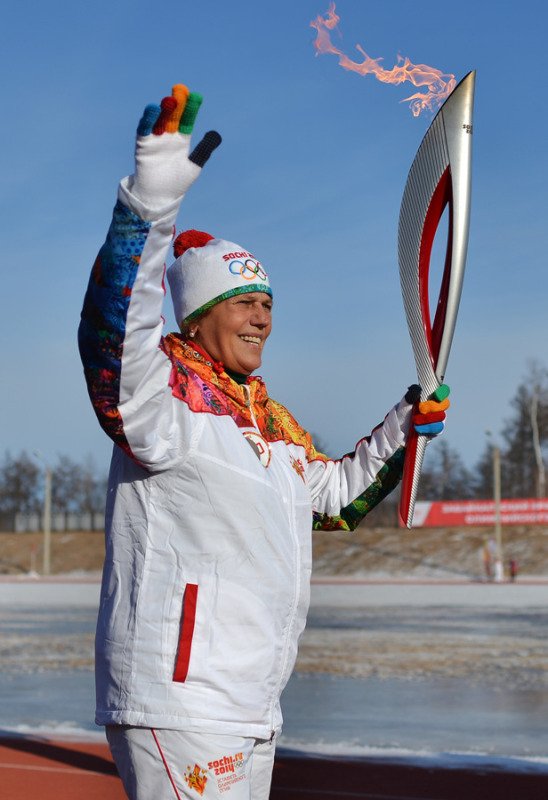 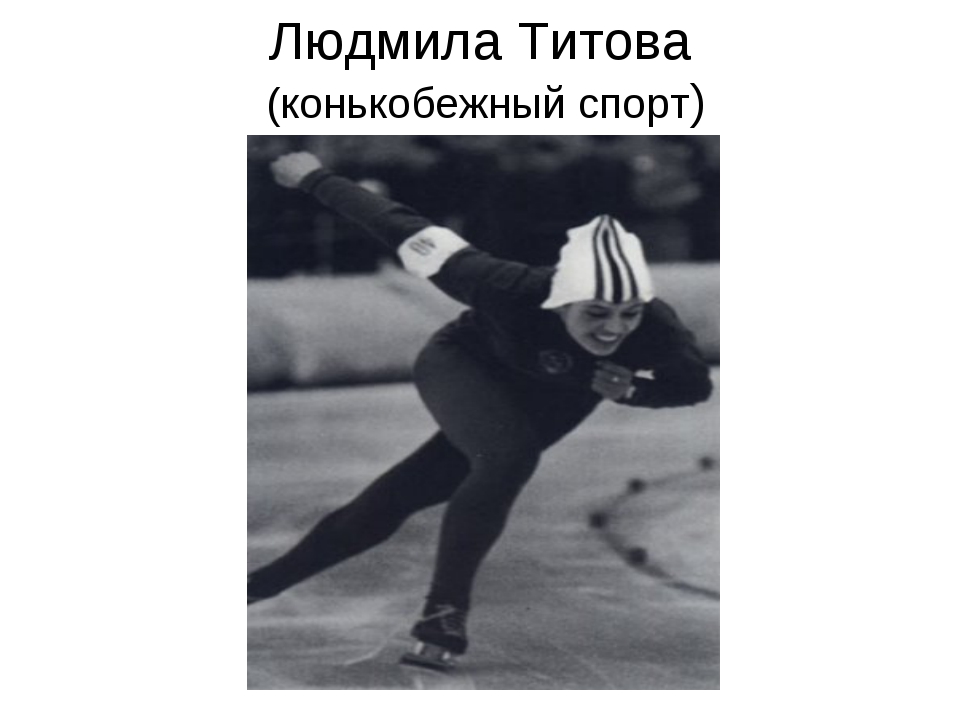 Чемпион Паралимпийских игр Т.Г.ТучиновТимур Гонгорович Тучинов (род. 26 октября 1987, пос. Агинское, Агинский Бурятский автономный округ, СССР) - российский стрелок из лука - паралимпиец, двукратный Паралимпийский чемпион 2012 г.: в личном и командном зачётах по стрельбе из лука. Многократный чемпион России, Европы и мира. Заслуженный мастер спорта России по стрельбе из лука (2012).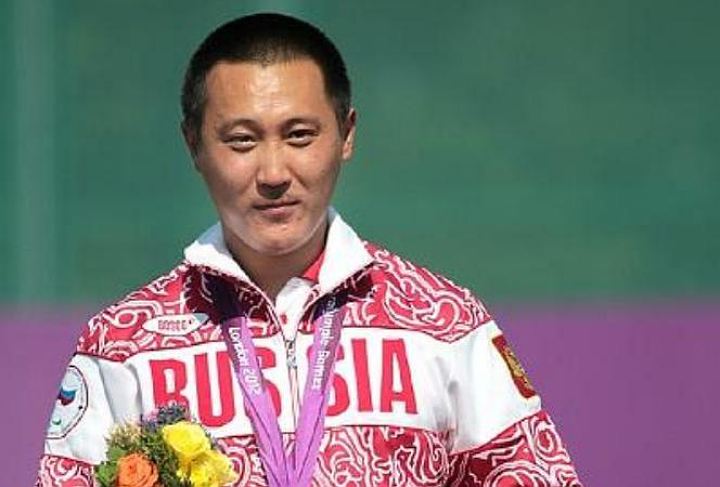 ЗаключениеАктуальныезадачи системы профессионального образования связаны с формированием культуры здоровья студентов в связи с его низким уровнем и ухудшением, проблем с социальнойадаптацией обучающихся в образовательной организации, а также невысоким уровнем вовлеченности обучающихся в активную физкультурно-спортивную деятельность и необходимостью создания альтернативы «уличной» среде в организации досуга для  предупреждения,профилактики девиантного поведения среди студенческой молодежи и  настоятельно требуют включение и эффективное использование педагогических средств  в учебно-воспитательном процессе образовательных организаций для их решения. Одним из педагогических средств, обладающих потенциалом для комплексного решения вышеназванных задач, является спортивный клуб.ВГПОУ  «Хилокское железнодорожное училище»  осуществляет деятельность спортивный клуб «Ермак»и через научно-методические, информационные, здоровьеобучающие  и физкультурно-спортивные мероприятия,  которые включены в  учебную и внеучебную деятельностьучилища, способствует эффективному формированиюкультуры здоровья студентов, приобщению их к активной физкультурно-спортивной деятельности, социальной адаптации обучающихся, организации активного содержательного досуга, предупреждению и профилактике девиантного поведения среди студенческой молодежи.Применение структуры и плана организации деятельности спортивного клуба «Ермак» позволяет реализовать потенциал клуба по целенаправленному повышению уровня здорового образа жизни и социальной адаптации студентовв образовательной организации, увеличению количества обучающихся, вовлеченных в активную физкультурно-спортивную деятельность, расширению возможностей для их  активного содержательного досуга и способствует повышению эффективности решения учебно-воспитательных задач,стоящих перед системой профессионального образования в целом.№МероприятиеСроки проведения1.Проведение классных часов «Культура здоровья студентов» среди студентов  о здоровье и здоровом образе жизни.В течение учебного года 2.Обучение классных руководителей (кураторов) студенческих групп 1 и 2 курса   проведению классных часов  по формированию  культуры здоровья студентов (на основе программы и планов классных часов по  материалам учебного издания «Культура здоровья студентов»).1 семестр  учебного года 3.Выпуск  журнала спортивного клуба «Ермак»  с информацией о деятельности клуба, итогах конкурса на лучшую спортивно-оздоровительную работу среди студенческих групп 1 и 2 курсов.Июнь 2022 года4.Проведение конкурса на лучшую студенческую группу по организации спортивно-оздоровительной работы: спартакиада и викторина о здоровом образе жизни.В течение учебного года 5.Проведение спартакиады среди студенческих групп   в зачет конкурса.2 семестр  учебного года 6.Конкурс плакатов среди студенческих групп.1 семестр  учебного года 7.Викторина среди студенческих групп в зачет конкурса.1 семестр  учебного года 8.Подготовка докладов о деятельности студенческих спортивных клубов. 2 семестр  учебного года 9.Поведение итогов конкурса  на лучшую студенческую группу среди студенческих групп по организации спортивно-оздоровительной работы.Апрель-май 2022 года10.Информация для студентов об историческом аспекте развития здорового образа жизни,его элементов.В течение учебного года 	№Студенческаягруппа Виды спортаВиды спортаВиды спортаВиды спортаВиды спортаВиды спортаСумма занятых местМесто	№Студенческаягруппа ВолейболДартсШах-матыШаш-киСтритболНастоль-ный теннисСумма занятых местМесто1.11131111812.133232321633.15444444244.16212223112	№Студенческаягруппа Виды спортаВиды спортаВиды спортаВиды спортаВиды спортаВиды спортаСумма занятых местМесто	№Студенческаягруппа ВолейболДартсШах-матыШаш-киСтритболНастоль-ный теннисСумма занятых местМесто1.21111112712.234422442043.243343331934.25223421142	№Студенческаягруппа Виды спортаВиды спортаВиды спортаВиды спортаВиды спортаВиды спортаСумма занятых местМесто	№Студенческаягруппа ВолейболДартсШах-матыШаш-киСтритболНастоль-ный теннисСумма занятых местМесто1.122221211022.2111121281СтуденческаягруппаОбщий показатель  правильных ответов рассчитывается в соотношении количества правильных ответов и участников викторины от студенческой группы (максимальный показатель правильных ответов на 15 вопросов всеми участниками от студенческой группы составляет 15)Занятое место в викторине о ЗОЖ1112,61136,61592167,13СтуденческаягруппаОбщий показатель  правильных ответов рассчитывается в соотношении количества правильных ответов и участников викторины от студенческой группы (максимальный показатель правильных ответов на 15 вопросов всеми участниками от студенческой группы составляет 15)Занятое место в викторине о ЗОЖ2112,31236,23 246,72255,8Студенческая группаЗанятое место в спартакиаде (в подгруппах)Занятое место в викторине о ЗОЖИтого:сумма занятых мест в спартакиаде и  викторинеИтоговое место в конкурсе 111121133474154263 162352Студенческая группаЗанятое место в спартакиаде (в подгруппах)Занятое место в викторине о ЗОЖИтого:сумма занятых мест в спартакиаде и  викторинеИтоговое место в конкурсе 211111234374243252252463